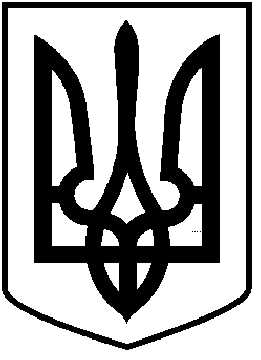 ЧОРТКІВСЬКА    МІСЬКА    РАДАВИКОНАВЧИЙ КОМІТЕТРІШЕННЯ (ПРОЄКТ)___ січня 2024 року 		Чортків					№ ___Про затвердження Переліку захисних споруд цивільного захисту протирадіаційних та найпростіших укриттів Чортківської міської територіальної громадиЗ метою узагальнення даних фонду захисних споруд цивільного захисту, які знаходяться в межах території Чортківської міської територіальної громади, відповідно до ч.2 та ч.3 ст.19, ч.4 ст.32 Кодексу цивільного захисту України, Постанови Кабінету Міністрів України від 10.03.2017 року №138 «Деякі питання використання захисних споруд цивільного захисту», наказу МВС України від 09.07.2018 № 579 «Про затвердження вимог з питань використання та обліку фонду захисних споруд цивільного захисту», зареєстрованого у Міністерстві юстиції України 30 липня 2018 р. за №879/32331,  та керуючись ст. 52, ч. 6 ст. 59 Закону України «Про місцеве самоврядування в Україні», виконавчий комітет міської радиВИРІШИВ:1.Затвердити Перелік захисних споруд цивільного захисту протирадіаційних укриттів Чортківської міської територіальної громади (додаток 1);2.Затвердити Перелік захисних споруд цивільного захисту найпростіших укриттів Чортківської міської територіальної громади (додаток 2);3. Затвердити графік проведення огляду стану готовності захисних споруд цивільного захисту, які розташовані на території Чортківської міської територіальної громади (додаток 3);3.Визнати таким, що втратило чинність рішення виконавчого комітету від 20 вересня 2023 року №238 «Про затвердження Переліку захисних споруд цивільного захисту протирадіаційних та найпростіших укриттів Чортківської міської територіальної громади»;4. Контроль за виконанням цього рішення залишаю за собою.Міський голова                                                           Володимир ШМАТЬКОАлеся ВасильченкоМар’яна ФаріонВіталій Фик